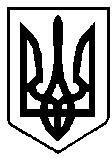 ВАРАСЬКА МІСЬКА РАДА31 сесія  VIII скликанняР І Ш Е Н Н Я10.03.2023 року                                 м.Вараш                           №1856-РР-VIIIЗ метою забезпечення реалізації державної регуляторної політики органами місцевого самоврядування, враховуючи лист департаменту жилово-комунального господарства, майна та будівництва виконавчого комітету Вараської міської ради від 10 лютого 2023 року №4340-СЛ-145-23,  відповідно до частини другої  статті 46 рішення Вараської міської ради від 10 листопада 2020 року №5 «Про Регламент Вараської міської ради восьмого скликання», статей 7, 13, 32 Закону України «Про засади державної регуляторної політики у сфері господарської діяльності», керуючись пунктами 7 частини першої статті 26 Закону України «Про місцеве самоврядування в Україні», за погодженням з постійною депутатською комісією з питань бюджету, фінансів, економічного розвитку та інвестиційної політики, міська радаВИРІШИЛА:  Внести до рішення Вараської міської ради від 02 грудня 2022 року №1711-РР-VIII «Про затвердження плану діяльності Вараської міської ради з підготовки проєктів регуляторних актів на 2023 рік», №7200-ПЛ-11-23, такі зміни:додаток до рішення доповнити пунктом 3 та викласти в новій редакції №7200-ПЛ-11-23 (додається).2. Зміни до плану діяльності Вараської міської ради з підготовки проєктів регуляторних актів оприлюднити шляхом опублікування на офіційному вебсайті Вараської міської ради не пізніш як у десятиденний термін після його затвердження.3. Контроль за виконанням рішення покласти на постійну депутатську комісію з питань бюджету, фінансів, економічного розвитку та інвестиційної політики.Міський голова     					             Олександр МЕНЗУЛ                                                                       ЗАТВЕРДЖЕНО                                                        Рішенням Вараської міської ради                                                         10 березня 2023 року №1856-РР-VIII План діяльності Вараської міської ради з підготовки проєктів регуляторних актів на 2023 рік                                        №7200-ПЛ-11-23 Міський голова       	  	  	  	  	             Олександр МЕНЗУЛ Про внесення змін до рішення Вараської міської ради від 02 грудня 2022 року №1711-РР-VIII «Про затвердження плану діяльності Вараської міської ради з підготовки проєктів регуляторних актів на 2023 рік»,  №7200-ПЛ-11-23№п/пВид проєктуНазва проєктуЦіль прийняттяТермін підготовки проєктуТермін підготовки проєктуВідповідальні за розроблення проєкту1.Рішення міської радиПро затвердження правил благоустрою  Вараської міської територіальної громадиЗабезпечення виконання положень пп.44 п.1 ст.26Закону України «Про місцеве самоврядування в Україні», пп.2, п.1,ст.10 Закону України«Про благоустрій населених пунктів»І півріччя 2023 рокуІ півріччя 2023 рокуДепартамент житлово-комунальногогосподарства, майна та будівництва2.  Рішення міської радиПро затвердження Правил розміщення зовнішньої реклами на території Вараської міської територіальної  громадиЗабезпечення виконання положень статті 16 ЗУ«Про рекламу»І півріччя 2023 рокуІ півріччя 2023 рокуДепартамент житлово-комунальногогосподарства, майна та будівництва3.Рішення міської радиПро затвердження порядку виконання контрольних функцій у сфері оренди комунального майнаЗабезпечення виконання положень статті 26 Закону України «Про оренду державного та комунального майна»ІІ півріччя 2023 рокуДепартамент житлово-комунальногогосподарства, майна та будівництваДепартамент житлово-комунальногогосподарства, майна та будівництва